«УТВЕРЖДАЮ»                                                                                                         «СОГЛАСОВАНО»                              Начальник Управления по физической                                                                        Президент РСОО «ФРСкультуре и спорту                                                                                                          Челябинской  области»Администрации г.Челябинска                                                                               _________ М.С.Клещевников                                                                                   _________ Н.В.Федерягин
«___»_________2023г.                                                                                                          «_14_» _ноября_ 2023г.                                                                 РЕГЛАМЕНТ
                                                    о проведении кубка г.Челябинска
                                                          по ловле на блесну со льда
                                                                         (личный зачёт)
                                                                        1. Введение 1.1. Соревнования по рыболовному спорту проводятся Региональной спортивной общественной организацией «Федерация рыболовного спорта Челябинской области» в соответствии с Планом соревнований по рыболовному спорту Челябинской области на 2023 год, согласованному с Управлением по физической культуре и спорту Администрации г.Челябинска.
Соревнования проводятся при поддержке Управления по физической культуре и спорту Администрации г.Челябинска.1.2. Данное Положение является основанием для командирования спортсменов и тренеров               на соревнование. 1.3. Соревнования проводятся по Правилам соревнований по рыболовному спорту                              в дисциплине «Ловле рыбы на блесну со льда», утвержденным приказом Министерства спорта России № 572 от 28 июля 2020 года.

                                                               2. Цели и задачи проведения.2.1.  Выявление сильнейших команд и спортсменов г.Челябинска.2.2. Популяризация и развитие рыболовного спорта, повышение уровня массовости рыболовного спорта в г.Челябинске.2.3. Повышение спортивного мастерства спортсменов, обмен опытом спортивной, тренерской и судейской работы. 2.4. Пропаганда активного отдыха и утверждение здорового образа жизни среди населения г.Челябинска.
                                                              3. Организация соревнований3.1. Общее руководство соревнованием осуществляет Управление по физической культуре и  спорту Администрации города Челябинска и РСОО «ФРС Челябинской области». 3.2. Подготовка соревнования возлагается на секцию, по ловле по ловле  на блесну со льда, 
РСОО «ФРС Челябинской области». 3.3. Проведение соревнования возлагается на судейскую коллегию, утверждённую Советом РСОО «ФРС Челябинской области» и секцию по ловле рыбы на блесну со льда РСОО «ФРС Челябинской области».3.4. РСОО «ФРС Челябинской области» обеспечивает проведение мероприятий, направленных на предотвращение противоправного влияния на результаты официальных спортивных соревнований и борьбу с ними в соответствии с ФЗ от 23.07.2013 N 198-ФЗ (ред. от 28.12.2013). 3.5. Обеспечение мер общественного порядка и общественной безопасности при проведении официального спортивного соревнования осуществляется за счет средств собственника (пользователя) объекта спорта в соответствии с Положением об официальном спортивном соревновании и договором, заключенным организатором соревнований и собственником (пользователем) объекта спорта (ФЗ РФ от 23 июля 2013 г. N192-ФЗ).
4. Классификация, место и время проведения соревнований4.1. Наименование спортивного мероприятия: кубок г.Челябинска по ловле на блесну со льда.4.2. Возрастная группа участников: мужчины, женщины.4.3. Спортивная дисциплина: ловля на блесну со льда – личные с соревнования (0920033811Л), 4.4. Сроки проведения: 3 декабря 2023 года.4.5. Кол-во участников 60.4.7. Характеристика водоёма в месте проведения соревнований: размеры - 8х4км; площадь – 21,7км²; наибольшая глубина – 6,8м; средняя глубина – 3,7м.4.8. Место проведения: Челябинская область, г.Челябинск, озеро Смолино. Местом сбора участников, старта и базирования ГСК, является парковка возле адреса: г.Челябинск, ул.Заманиха 85, примерные координаты - 55.059410, 61.417196.4.9. Акватория (зона ловли) соревнований ограничена. 
Схема зона ловли: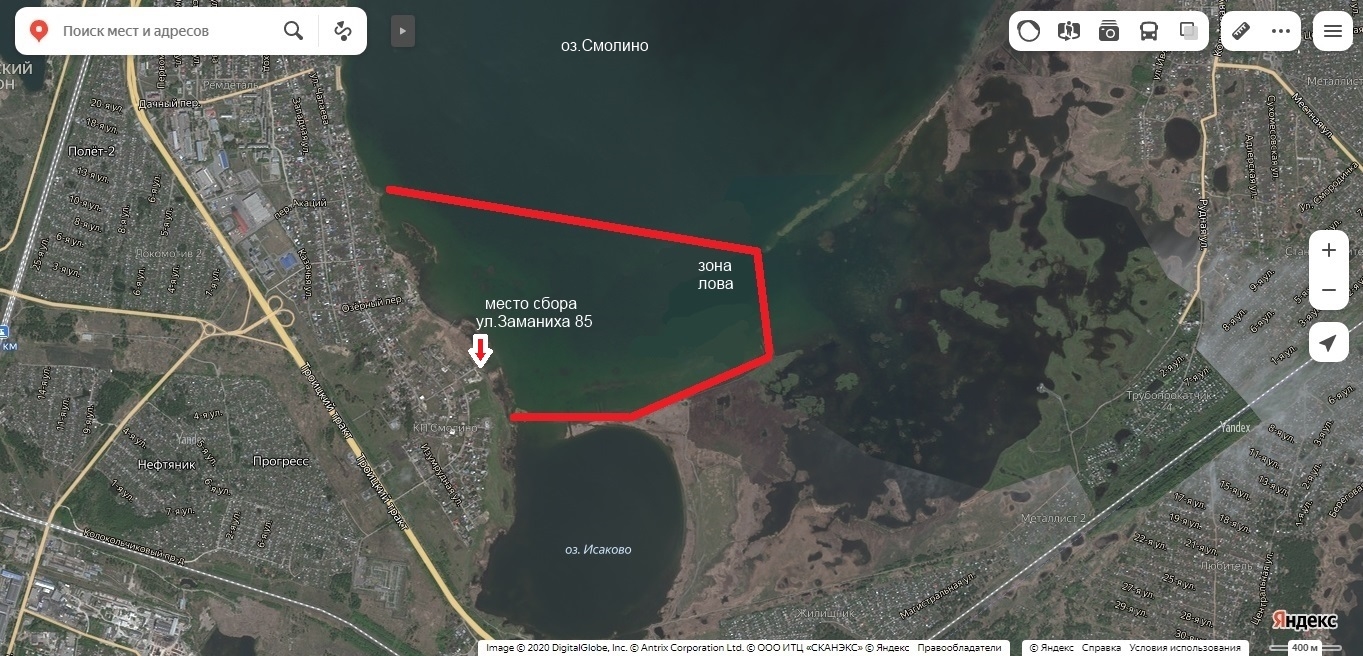 
                                                          5. Участие в соревнованиях5.1. К участию в соревнованиях допускаются спортсмены рыболовно-спортивных обществ, клубов и организаций Челябинской области, до 1 разряда включительно.5.2. По приглашению РСОО «ФРС Челябинской области» к участию в соревновании могут быть допущены спортсмены рыболовно-спортивных обществ, клубов и организаций других регионов России, до 1 разряда включительно, а также спортсмены - любители. Организаторы имеют право отказать в регистрации любому участнику без объяснения причины.5.3. Всем участникам (спортсмены, тренеры, спортивные судьи) иметь при себе:- именную заявку, оформленную по форме в соответствии с действующими правилами вида спорта «Рыболовный спорт» (см. Приложение №1 – для выступления в личном зачете);- документ, удостоверяющий личность (паспорт для спортсменов, не имеющих спортивных разрядов) или свидетельство о рождении или оформленную, заверенную спортивную разрядную книжку; - оригинал договора о страховании несчастных случаев, жизни и здоровья (страховка должна быть спортивная, т.е. повышенного риска) можно оформить спортивную страховку за ≈100р на год  Шевелева Наталья Николаевна 8-912-899-54-08 (привезут на регистрацию, если оформить страховку за 3 дня);- спортивную разрядную книжку (для подтверждения спортивного разряда спортсменам, имеющим спортивные разряды, если имеется);- разрешение/допуск врача-терапевта, о том, что «годен или допущен, к спортивным соревнованиям», в любой поликлинике - бесплатно;- страховой полис обязательного медицинского страхования.5.4. Спортсмены до 18 лет должны иметь письменное согласие от родителей на участие в соревнованиях,  которое предъявляется в комиссию по допуску к соревнованиям при регистрации, и родитель должен находится на соревнованиях.5.5. Участники обязаны участвовать в церемонии открытия и закрытия соревнований.5.6. Участники соревнований обязаны знать и соблюдать Правила любительского и спортивного рыболовства, настоящий Регламент и правила МФРС, правила поведения на водном объекте.5.7. Употребление алкоголя, наркотических веществ запрещено, курение в период проведения официальных, торжественных моментов соревнований запрещено.5.8. Участники соревнований несут личную, персональную ответственность в следующих случаях:* Состояние здоровья (физическое и психологическое состояние спортсмена на момент соревнования должно быть хорошим, и полученные нагрузки во время соревнования должны соответствовать общей физической подготовке спортсмена) – в случае видимых симптомов заболевания, спортсмен к участию не допускается.* Ответственность перед третьими лицами (Спортсмены несут личную, персональную ответственность за свои действия в рамках действующего законодательства).

                                                         6. Правила проведения соревнований.6.1. Спортивное мероприятие является личным и проводится в один день, в один тур продолжительностью 5 часов.Спортивное мероприятие проводится по Правилам вида спорта «Рыболовный спорт» в дисциплине  «Ловля рыбы на блесну со льда», утверждённым приказом Министерства по физической культуре и спорту России № 572 от 28 июля 2020 года и настоящим Регламентом.        6.2. Участник должен иметь свой индивидуальный флажок. Размеры флажка: полотнище не менее 10×, длина древка не менее 20 см и не более 50 см.6.3. К зачёту принимаются следующие виды рыб: окунь, щука, судак. Правилами рыболовства Западно-Сибирского рыбохозяйственного бассейна на водных объектах Челябинской области ограничен вылов водных биоресурсов менее допустимых размеров: судак – 35см, щука – 30 см, окунь – без ограничения по размеру.До окончания тура рыба сохраняется у спортсменов в чистом виде в собственной таре. По окончанию тура рыба сдаётся судье-контролеру в таре, выдаваемой организаторами.Взвешивание уловов осуществляется россыпью в таре судейской коллегии.6.4. Во время тура спортивного мероприятия спортсмену разрешается иметь при себе неограниченное количество запасных снастей и удочек, но ловить рыбу - только одной удочкой с одной спортивной блесной (далее – блесной) вертикальной или горизонтальной, из любого искусственного материала.Вертикальная блесна оснащается только одним крючком. Крючок может быть впаянным или подвесным. Впаянный крючок должен быть только одинарным. Подвесной крючок может быть одинарным, двойным или тройным и может быть подвешен любым способом с помощью подвески, длина которой вместе с крючком не должна превышать половины тела блесны. Длина тела блесны без крючка, узлов крепления и подвески должна быть не менее 25 мм.Горизонтальная блесна может быть оснащена не более чем тремя крючками, при этом впаянные крючки должны быть одинарными и их должно быть не более двух. Подвесной крючок может быть одинарным, двойным или тройным и может быть подвешен любым способом с помощью подвески, длина которой вместе с крючком не должна превышать половину тела блесны. Длина тела блесны без крючка, узлов крепления, подвески и иных выступающих элементов должна быть не менее 25 мм. Разрешается оснащать крючки любыми насадками или оперениями искусственного происхождения.Запрещается: любая насадка естественного происхождения на крючке блесны; использовать прикормку, дополнительное грузило; оставлять на льду удочку с опущенной в лунку блесной; оставлять на льду пойманную рыбу; бросать флажок для занятия места. Запасные удочки и блёсны должны находиться в рыболовном ящике.6.5. На личных видах спортивного мероприятия весь период, от сигнала «Старт» до сигнала «Финиш» спортсмен перемещается только в зоне спортивного мероприятия с соблюдением всех предусмотренных мер безопасности. Спортсменам разрешается свободно передвигаться в зоне спортивного мероприятия, занимать любое место, сверлить неограниченное количество лунок, но занимать и ловить рыбу только в одной. Лунка, на которой спортсмен ловит рыбу (лунка спортсмена), должна быть обозначена флажком. Ловля на лунках, не обозначенных флажком - запрещена. Моментом начала ловли рыбы считается установление спортсменом флажка на выбранном месте для сверления лунки. Сверлить лунку, а также ловить в ней рыбу можно на расстоянии не менее 10 метров от лунки другого спортсмена. Ориентиром для отсчёта расстояния являются лунки спортсменов, отмеченные флажками. При измерении расстояния между спортсменами преимущество имеет спортсмен, который первым обозначил лунку флажком. Если движутся оба спортсмена – преимущество получает тот, кто раньше отметил флажком место для сверления лунки. Бросать флажок для занятия места запрещается. Спорные ситуации решают судьи-контролёры условных секторов.6.6. На личных спортивных мероприятиях спортсменам не разрешается подходить к другим спортсменам и их лункам на расстояние менее 10 метров, за исключением оказания помощи при несчастных случаях. При невозможности обойти лунки другого спортсмена на расстоянии более 10 метров, перемещающийся спортсмен обязан следовать указаниям судьи-контролёра условного сектора или по разрешению спортсмена, проводящего ловлю.6.7. На личных и командных спортивных мероприятиях при ловле рыбы и передвижениях спортсмен должен соблюдать тишину и не создавать помех другим спортсменам. Подходить к другим спортсменам на расстояние менее установленного разрешается только для оказания им помощи при несчастных случаях. Перемещение спортсменов в зоне спортивного мероприятия бегом запрещено.6.8. На личных и командных спортивных мероприятиях от момента старта и до сдачи улова на взвешивание, спортсмены не имеют права передавать друг другу и принимать от других лиц пойманную рыбу, оказывать и принимать помощь в вываживании рыбы, подходить друг к другу на расстояние, меньше установленного настоящими правилами.6.9. От команды «Старт» до команды «Финиш» спортсмены должны находиться и перемещаться только в зоне спортивного мероприятия. В случае необходимости, судья-контролёр может разрешить спортсмену команды или участнику личных видах покинуть зону спортивного мероприятия. В этом случае лунка, обозначенная флажком, сохраняется за спортсменом.6.10. На личных видах спортивного мероприятия, после команды «Старт» спортсмены перемещаются только в зоне спортивного мероприятия с соблюдением мер безопасности. Спортсменам разрешается свободно передвигаться в зоне спортивного мероприятия, занимать место, сверлить неограниченное количество лунок, но занимать и ловить рыбу только в одной. Моментом начала ловли рыбы считается установление спортсменом флажка на выбранном месте для сверления первой лунки. Сверлить лунку, а также ловить в ней рыбу можно на расстоянии не менее 10 метров от лунки (места ловли) другого спортсмена. Преимуществом в занятии места ловли пользуется спортсмен, который первым установил флажок на месте сверления лунки.6.11. На спортивном мероприятии спортсмену разрешается пользоваться любыми ледобурами (по количеству и конструкции). Использование пешни и мото-электро-ледобура запрещено. Чужой ледобур может использоваться только с разрешения судьи-контролёра.Во время движения от места старта к месту ловли и от последнего места ловли к месту финиша ледобуры должны быть с зачехленными ножами.Во время ловли ледобур спортсмена должен находиться в вертикальном положении засверлённым в лёд. Для извлечения из лунки пойманной рыбы разрешается использовать багорик.6.12. Участник может быть дисквалифицирован решением Главной судейской коллегии за нарушение порядка и правил проведения спортивного мероприятия, а также за действия, оскорбляющие нравственное и человеческое достоинство.6.13. К участнику, дисквалифицированному решением Главной судейской коллегии, применяются санкции, определяемые дисциплинарной комиссией РСОО «ФРС Челябинской области» в соответствии с Дисциплинарным Кодексом (рыболовный спорт).6.14. К участнику, снявшейся с турнира до его окончания и/или не присутствующей на церемонии награждения победителей без разрешения Главного судьи, применяются санкции, определяемые дисциплинарной комиссией РСОО «ФРС Челябинской области» в соответствии с Дисциплинарным Кодексом (рыболовный спорт).6.15. Рыба, выловленная в ходе спортивного мероприятия, после взвешивания и подведения итогов поступает в распоряжение организаторов.

       7. Регламент соревнований. Тренировки.7.1. 3 декабря 2023 года (воскресенье)07.00 – 08.00 - прибытие и регистрация;08.00 – 08.30 - семинар с судьями-контролерами по судейству соревнований08.30 – 08:50 – построение, торжественное открытие соревнований09.00 – старт тура соревнований14.00 – финиш тура соревнований14.00 – 15.00 – взвешивание уловов
            15.00 – 16.00 – подведение итогов, построение , награждение, торжественное закрытие соревнований.
       7.2. Оргкомитет РСОО «ФРС Челябинской области» вправе изменить дату проведения и Регламент соревнований в силу непредвиденных, форс-мажорных обстоятельств, включая погодные условия.7.3. Тренировки на акватории соревнований разрешены до 02.12.2023 года включительно.

                                                          8. Условия подведения итогов.8.1. К зачёту принимается чистая рыба, без снега и льда, в таре, выданной организаторами соревнований. Рыба взвешивается с точностью до 2 граммов. Участнику начисляется 1 балл за каждый грамм веса.8.2. Победители и призеры в личном зачете определяются по максимальному весу выловленной рыбы за тур. При равенстве суммы мест и веса улова победителем признается спортсмен, выловивший наибольший количество штук..                                                            9. Награждение.9.1. Спортсмены победители награждаются кубками, медалями, грамотами Управления по физической культуре и спорту Администрации г.Челябинска.- кубки 3шт (1,2,3 место личный зачет);- медали 3шт (1,2,3 место личный зачет);- грамоты 4шт (1,2,3 место личный зачет, 1шт номинация Биг-Фиш);9.2. Дополнительно могут устанавливаться призы спонсорами и другими организациями.
                                                 10. Условия финансирования.10.1. Награждение победителей кубками, медалями, грамотами и питание судейской коллегии, за счёт Управления по физической культуре и спорту Администрации  г. Челябинска. 

                                                   11. Присвоение спортивных разрядов.11.1. Присвоение спортивных разрядов происходит по результатам соревнований в личном зачёте в соответствии с Единой всероссийской спортивной классификацией 2022 г.                                                              12. Обеспечение безопасности12.1. Обеспечение безопасности участников и зрителей на спортивных соревнованиях осуществляется согласно требований Правил обеспечения безопасности при проведении официальных спортивных соревнований, утвержденных постановлением Правительства Российской Федерации от 18 апреля 2014 года № 353 «Об утверждении правил безопасности при проведении официальных спортивных соревнований».РСОО «ФРС Челябинской области» разрабатывает и утверждает по согласованию с территориальным органом внутренних дел план мероприятий по обеспечению общественной безопасности и общественного порядка в срок не позднее 10 дней до начала соревнований. 12.2. РСОО «ФРС Челябинской области» в целях обеспечения общественного порядка и общественной безопасности и соблюдения административных запретов на посещение мест проведения соревнований в дни их проведения в срок до тридцати календарных дней до дня начала проведения соревнований уведомляет соответствующий территориальный орган федерального органа исполнительной власти в сфере внутренних дел о месте, дате и сроке проведения соревнований и незамедлительно сообщает об изменении указанной информации.12.3. Участие в спортивных соревнованиях осуществляется только при наличии оригинала полиса страхования жизни и здоровья от несчастных случаев, который представляется в комиссию по допуску участников соревнований на каждого из них.  Страхование участников спортивных соревнований может производиться как за счет бюджетных средств субъектов Российской Федерации, так и внебюджетных средств в соответствии с законодательством Российской Федерации.12.4. Оказание медицинской помощи осуществляется в соответствии с Приказом Министерства здравоохранения РФ от 23 октября 2020 г. N 1144н "Об утверждении порядка организации оказания медицинской помощи лицам, занимающимся физической культурой и спортом (в том числе при подготовке и проведении физкультурных мероприятий и спортивных мероприятий), включая порядок медицинского осмотра лиц, желающих пройти спортивную подготовку, заниматься физической культурой и спортом в организациях и (или) выполнить нормативы испытаний (тестов) Всероссийского физкультурно-спортивного комплекса "Готов к труду и обороне" (ГТО)" и форм медицинских заключений о допуске к участию в физкультурных и спортивных мероприятиях".12.5. «Основанием для допуска лица, занимающегося спортом, к спортивным мероприятиям является наличие у него медицинского заключения о допуске к тренировочным мероприятиям и к участию в спортивных соревнованиях.В заявке на участие в спортивных соревнованиях  проставляется отметка "Допущен" напротив каждой фамилии спортсмена, заверенная подписью врача по спортивной медицине и его личной печатью. Заявка на участие в спортивных соревнованиях подписывается врачом по спортивной медицине с расшифровкой фамилии, имени, отчества (при наличии) и заверяется печатью медицинской организации, имеющей лицензию на осуществление медицинской деятельности, предусматривающей работы (услуги) по лечебной физкультуре и спортивной медицине».12.6. РСОО «ФРС Челябинской области» обеспечивает участников соревнования медицинским персоналом для контроля наличия у участников соревнований медицинских справок, подтверждающих состояние здоровья и возможность допуска спортсменов к соревнованиям, проведения перед соревнованиями и во время соревнований медицинских осмотров, оказания, в случае необходимости, скорой медицинской помощи.12.7. При перевозке участников соревнований автобусами руководствоваться Правилами организованной перевозки группы детей автобусами, утверждёнными постановлением Правительства Российской Федерации от 23.09.2020 г. № 1527, а также Правилами перевозок пассажиров и багажа автомобильным транспортом и городским наземным электрическим транспортом, утвержденными постановлением Правительства РФ от 01.10.2020 N 1586.12.8. Ответственность за вред, причиненный участникам соревнований и (или) третьим лицам несет РСОО «ФРС Челябинской области», и Главная судейская коллегия, утвержденная РСОО «ФРС Челябинской области».13. Меры, направленные на предупреждение распространения Covid-19 
при организации и проведении мероприятий.13. Меры, направленные на предупреждение распространения Covid-19 при организации и проведении мероприятий.Соревнования проводятся согласно требований Регламента по организации и проведению официальных и спортивных мероприятий на территории Российской Федерации в условиях сохранение рисков распространения COVID-19, утвержденным Минспортом России и Роспотребнадзором от 31 июля 2020 года (с дополнениями и изменениями) (далее-Регламент).  Ответственность за соблюдение требований Регламента, изменений и дополнений к нему  несет  РСОО «ФРС Челябинской области»Приложение № 1к Регламенту о проведении кубка г.Челябинска по ловле на блесну со льда (личный зачёт)3 декабря 2023 годаЗАЯВКАНа участие в кубке г.Челябинска по ловле на блесну со льда (личный зачёт) 3 декабря 2023 года:_______________________________________________________________________________________ФИО ___________________ _____________________________  _____________________________________         год рождения                            город                                            спортивный разряд, звание 
                                                                                                                             (при наличии)С Правилами вида спорта «Рыболовный спорт», с Регламентом о данных соревнованиях и правилами техники безопасности на льду знаком. Индивидуальные средства спасения, имеются. Полисы, от несчастного случая (повышенного риска),  обязательного и добровольного медицинского страхования имеются. На обработку и публикацию персональных данных согласен (согласна).Инструктаж о COVID-19, социальной дистанции, обязательном масочно-перчаточном режиме и мерах самоизоляции при симптомах COVID-19 прослушан. С лицами, болеющими COVID-19, не контактировал(а). За пределы РФ в течение предыдущих 14 дней не выезжал(а).
      Сознаю риск и опасность для жизни и здоровья, связанные с участием в
соревнованиях, и принимаю на себя всю ответственность за свою жизнь и здоровье.Участник: ________________________________________________ 03.12.2023г  (_________________)                                               фамилия, инициалы                                        дата                    подпись                                 